AFFIDAVITI ______________________________ (name of the legal representative), ID _________________ representing the company ____________________________, ID ________________________, by Article 4, Law No. 19886 and Article 8 and 10, Law No. 20393 declare under oath that The undersigned, acting as the legal representative of the Offeror, and by article 4 of Law No. 19.886, declares under oath that their represented entity has not been convicted for anti-union practices or infringement of fundamental labor rights, or for bankruptcy offences as established in Articles 463 and following of the Penal Code/Criminal Code, within 2 years before the submission of the bid.I am not, nor have I been an executive official of the contracting agency and/or buyer, up to the level of department head or its equivalent, or an official participating in procurement procedures of the contracting agency and/or buyer, during one year before the present declaration, nor am I related to them by the bonds described in letter b) of Article 54 of Law No. 18.575 (spouse, child, adopted child, or relative up to the third degree of consanguinity and second degree of affinity inclusive).The entity I represent is not a partnership or single-member limited liability company in which one or more persons are partial or ultimate beneficiaries, including spouses, children, adopted children, or relatives up to the third degree of consanguinity and second degree of affinity, inclusive, concerning one of such executives. It is not part of a Limited Company or Closed Joint Stock Company in which directors from UNIVERSIDAD DE LOS LAGOS or persons such as spouses, children, adoptees or relatives up to the third degree of consanguinity and second degree of affinity are shareholders, inclusive concerning one of the said directors.It is not part of a Publicly Traded Corporation in which a managerial officer from UNIVERSIDAD DE LOS LAGOS or individuals who hold the status of spouse, child, adopted children, or relative up to the third degree of consanguinity and the second of affinity, inclusive concerning one of the said executives, owns shares representing 10% or more of the capital, nor with the managers, administrators, representatives, or directors of any of the aforementioned companies.It “______________” have unpaid balances of wages or social security contributions with current employees or with employees hired in the last 2 years.(Please, indicate “DOES” or “DOES NOT” as appropriate in the blank space).It is aware that, in the event of recording outstanding balances of wages or social security contributions with current employees or with employees hired in the last 2 years, the mechanism established in the second paragraph of Article 4, Law No. 19886 will apply.I have not been convicted, nor has my represented party been convicted, by the Court for the Protection of Free Competition, within the last 5 years, counted from the date when the final judgment becomes enforceable, with the prohibition of contracting in any capacity with government bodies, as stipulated in Article 26, letter d) from Legal Decree No. 1, 2024, of the Ministry of Economy.In the exclusive case of being a Legal Entity, it is also declared that as of the date of the submission of the bid and within the years before it, my represented party is not subject to disqualifications under Articles 8 and 10 of the law on criminal liability of legal entities, approved by the first article of Law No. 20,393.In the exclusive case of being a Natural Person, using this act, the contractor declares that they are a natural person or another entity that is not within the scope of Law 20,393, and therefore does not have a Crime Prevention Model.I declare that, regardless of whether it is a natural or legal person, I will take all necessary and effective measures to ensure that my employees or dependents, subcontractors, and other individuals involved in the development and execution of the present contract under my control and dependence, maintain an upright behavior that ensures standards of probity, good practices, morality, and ethics required by the UNIVERSIDAD DE LOS LAGOS, throughout the entire duration of the legal relationship.I have not been sentenced by the Courts of Justice to the measure established in Article 33 of Law No. 21.595 on Economic Crimes. If my represented party is a legal entity, be it a company, foundation, or corporation, I declare that it does not have as a partner, shareholder, member, or participant with power to influence management, any natural persons who have been sentenced to the measures/crime above.I am not part of the payroll of the bidding entity and/or buyer in any legal capacity, nor am I hired on a fee basis by the bidding entity and/or buyer, nor am I linked to them or those by the relationships described in the first paragraph of Article 35 quater of Law No. 19,886 (spouse, civil partners, or relatives up to the second degree of consanguinity or affinity).I declare that all the information entered in this form is true, complete, verifiable, and up to date. It should be noted that providing false information in a sworn statement may result in the commission of perjury, under Article 210 of the Penal Code/Criminal Code, which indicates that “anyone who, before the authority or its agents, commits perjury or gives false testimony in a non-contentious matter, shall be subject to the penalties of minor imprisonment ranging from the minimum to medium grade and a fine of six to ten monthly tax units.”Using this act, we declare to be aware that failure to comply with the delivery deadline or the conditions and/or characteristics of the contracted service or goods could result in sanctions for breach of contract, which may include fines or early termination thereof. It is important to note that the application of these sanctions will be subject to the corresponding contractual provisions and applicable laws and regulations. Additionally, in those cases where the Purchase Order(s) serve as the contract, it is expressly acknowledged that in case of failure to meet the delivery deadline, one is subject to fines equivalent to 0.5% of the 'Net' value of the contract for each business day of delay recorded on delivery, with such fines not exceeding 10% of the total contract value. Besides, one is subject to the corresponding negative rating in contractual performance.The aforementioned information is to be presented in purchase processes from UNIVERSIDAD DE LOS LAGOS.__________________________Date:   ___________________ , 20____.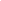 Note:  The fallacy of this statement will infringe Article 210 of the Penal Code.SIGNATURELEGAL REPRESENTATIVE OR NATURAL PERSONAS APPLIED